Village at Galloway Ridge Community Garage Sale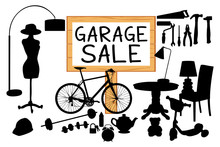 June 3, 20238:30 am to 4:00 pmName _______________________________Address _____________________________Signature __________________Must Return to the office May 26th The Village at Galloway Ridge is not responsible for any stolen belongings.All items MUST be picked up by 4:00 pm Sunday